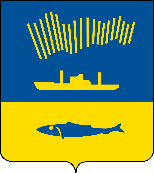 АДМИНИСТРАЦИЯ ГОРОДА МУРМАНСКАП О С Т А Н О В Л Е Н И Е                                                                                                                 №     В соответствии  постановлением администрации города Мурманска       от 24.06.2011  № 1092 «О стандартах качества предоставления муниципальных услуг», постановлением администрации города Мурманска от 23.11.2015         «О создании муниципального казенного учреждения «Новые формы управления» путем изменения типа существующего  Мурманского муниципального бюджетного учреждения «Новые формы управления»». п о с т а н о в л я ю: 1. Отменить  постановление администрации города Мурманска                 от 16.07.2014 № 2315 «Об утверждении стандартов качества предоставления муниципальных услуг в сфере жилищно-коммунального хозяйства».2. Отделу информационно-технического обеспечения и защиты информации администрации города Мурманска (Кузьмин А.Н.) организовать размещение настоящего постановления с приложениями на официальном сайте администрации города Мурманска в сети Интернет.3. Редакции газеты «Вечерний Мурманск» (Хабаров В.А.) опубликовать настоящее постановление с приложениями.4. Настоящее постановление вступает в силу со дня официального опубликования.5. Контроль за выполнением настоящего постановления возложить на  заместителя главы администрации города Мурманска Доцник В. А. Главы администрациигорода Мурманска							              Е.В. Никора